Activity to introduce Accuracy and PrecisionDraw a target on your paper.  You will need one target for each member of your group.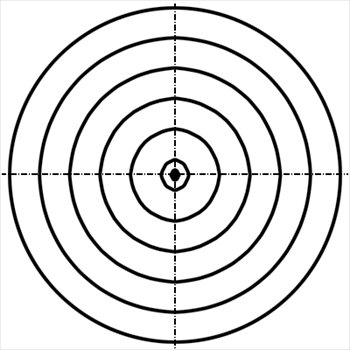 Using a nerf gun each student will aim at the target and shoot at the target 3-4 times. Use expo markers to mark where the student has hit the target. Each student should be marked by the same color. Explain the difference between Accuracy and PrecisionAccuracyDefinition: Example: PrecisionDefinition: Example: 4. Discuss the following with the your group.  Please put your group answers on the white board and be read to discuss with the entire class:a.) Which student(s) showed the most precision?b.) Which student(s) show the most accuracy?c.) Did any of the students show both accuracy and precision5. Exit Ticket: You will work on your own to explain which data table is more precise and which is more accurate. A graduated cylinder is precise. A beaker is not. If you need to know the volume of a liquid you would want to use the graduated cylinder. Three different lab groups used a graduated cylinder to measure out 4.3mL of HCl (Hydrochloric Acid). Below are the data for each group.Group 1Group 2Group 34.124.324.354.114.284.524.134.374.214.114.364.444.134.314.60